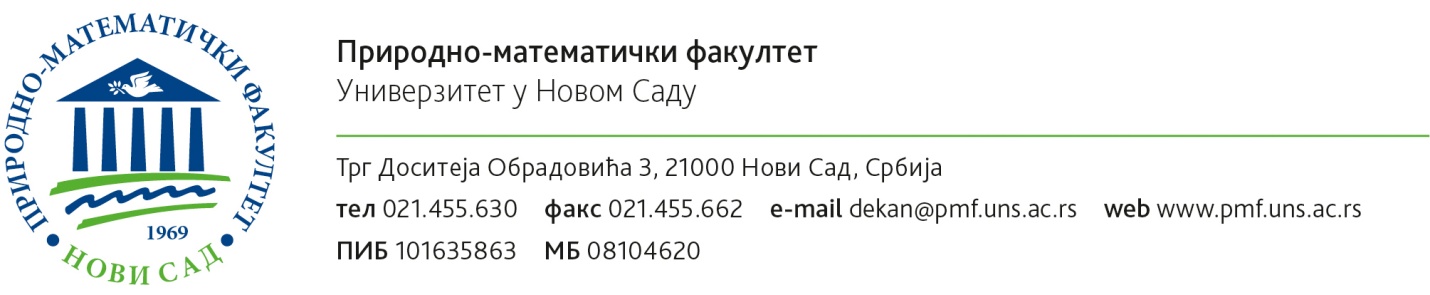 Датум и место НОВИ САДУНИВЕРЗИТЕТ У НОВОМ САДУПРИРОДНО-МАТЕМАТИЧКИ ФАКУЛТЕТИ З Ј А В АПријављујем се на конкурс за упис студената на прву годину основних студија у оквиру Уписа припадника српске националне мањине из суседних земаља, у високошколске установе, под истим условима као држављани Републике Србије укључујући и право на упис у статусу студената који се финансирају из буџета Републике Србије за школску 2020/2021. годину.Изјављујем слободно и својевољно да сам припадник/ца српске националне мањине из суседних земаља.Ову изјаву дајем искључиво у сврху остваривања права на упис кандидата у оквиру уписа припадника српске националне мањине из суседних земаља у високошколске установе.Датум и место НОВИ САДУНИВЕРЗИТЕТ У НОВОМ САДУПРИРОДНО-МАТЕМАТИЧКИ ФАКУЛТЕТИ З Ј А В АПријављујем се на конкурс за упис студената на прву годину основних студија у оквиру Програма афирмативне мере уписа припадника ромске националне мањине у високошколске установе у статусу студената који се финансирају из буџета Републике Србије за школску 2020/2021. годину.Изјављујем слободно и својевољно да сам припадник/ца ромске националне мањине.Ову изјаву дајем искључиво у сврху остваривања права на упис кандидата у оквиру Програма афирмативне мере уписа припадника ромске националне мањине у високошколске установе у статусу студената који се финансирају из буџета Републике Србије.Кандидат:__________________________(потпис)Кандидат:__________________________(потпис)